Appendix B – TLP (Traffic Light Protocol)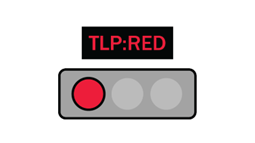 TLP:RED oznaka podrazumeva da je deljeni materijal samo namenjen primaocu i da bilo kakvo drugo deljenje nije dozvoljeno.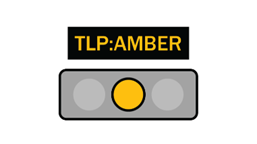 TLP:AMBER oznaka podrazumeva da je materijal moguće deliti ograničeno, samo u slučaju kada je to neophodno unutar organizacije i njenih konstituenata/klijenata. 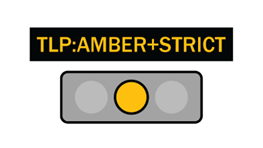 TLP:AMBER+STRICT oznaka ograničava deljenje unutar organizacije za razliku od TLP:AMBER gde se informacije mogu deliti i sa konstituentima/klijentima. 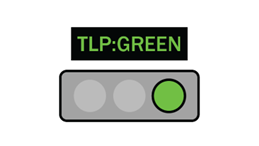 TLP:GREEN oznaka predstavlja ograničeno deljenje informacije ali ona može biti podeljena sa celom zajednicom primaoca. Ova vrsta informacija ne bi trebalo da se deli putem javno dostupnih sredstava komunikacije.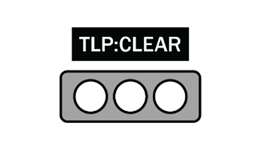 TLP:CLEAR oznaka predstavlja informacije koje mogu biti deljenje javno i ne postoji ograničene na njihovo deljenje. Kodovi boja za korišćenje TLP oznaka: RGB:
 TLP:RED : R=255, G=0, B=51, background: R=0, G=0, B=0
 TLP:AMBER : R=255, G=192, B=0, background: R=0, G=0, B=0
 TLP:GREEN : R=51, G=255, B=0, background: R=0, G=0, B=0
 TLP:CLEAR : R=255, G=255, B=255, background: R=0, G=0, B=0CMYK:
 TLP:RED : C=0, M=100, Y=79, K=0, background: C=0, M=0, Y=0, K=100
 TLP:AMBER : C=0, M=25, Y=100, K=0, background: C=0, M=0, Y=0, K=100
 TLP:GREEN : C=79, M=0, Y=100, K=0, background: C=0, M=0, Y=0, K=100
 TLP:CLEAR : C=0, M=0, Y=0, K=0, background: C=0, M=0, Y=0, K=100